Министерство просвещения Российской ФедерацииФедеральное государственное бюджетное образовательное учреждениевысшего образования«Чувашский государственный педагогический университет им. И.Я. Яковлева»Информационное письмоУважаемые коллеги!Приглашаем вас принять участие в работеРЕГИОНАЛЬНОЙНАУЧНО-ПРАКТИЧЕСКОЙ КОНФЕРЕНЦИИ«АКТУАЛЬНЫЕ ВОПРОСЫ МЕТОДИКИ ПРЕПОДАВАНИЯ МАТЕМАТИКИ И ФИЗИКИ»,с последующим изданием электронного сборника (РИНЦ)Дата проведения: 06 ноября 2021 г.Организаторы конференции:Чувашский государственный педагогический университет им. И.Я. Яковлева http://fizmat.chgpu.edu.ru/Место проведения научно-практической конференции:Чувашия, г. Чебоксары, ул. К. Маркса, 38, ФГБОУ ВО «Чувашский государственный педагогический университет им. И.Я. Яковлева», физико-математический факультет, 400 ауд.Регистрация: 09:00-9:50Начало конференции: 10:00Подведение итогов:18:00-19:00Основные направления конференции:Проблемы модернизации школьного образования (математика, алгебра, геометрия, физика).Проблемы совершенствования обучения математике и физике в школе и в вузе.Научно-исследовательская деятельность обучающихся.Применение современных педагогических технологий в обучении математике и физике.Методические разработки конкретных разделов математики и физики.Проблемы профессионально-педагогической подготовки будущих учителей математики и физики.Рабочий язык: русский.Участники конференции: преподаватели ВУЗов и учреждений профессионального образования, молодые ученые, аспиранты, магистранты, студенты, работники научно-исследовательских учреждений, учителя и администрация образовательных организаций.Форма участия в конференции: очная, заочнаяОрганизационный комитет: - Ефремов Вячеслав Геннадьевич, канд. физ.-мат. наук, доцент, декан физико-математического факультета ФГБОУ ВО «Чувашский государственный педагогический университет им. И.Я. Яковлева»;- Рыбакова Татьяна Ивановна, канд. физ.-мат. наук, доцент, зав. кафедрой математики и физики, ФГБОУ ВО «Чувашский государственный педагогический университет им. И.Я. Яковлева»;- Никонова Елена Николаевна, канд. физ.-мат. наук, доцент кафедры математики и физики, ФГБОУ ВО «Чувашский государственный педагогический университет им И.Я. Яковлева» (для контакта - 89196763306, maaig-kafedra@mail.ru );- Матвеева Алена Николаевна, канд. физ.-мат. наук, доцент кафедры математики и физики, ФГБОУ ВО «Чувашский государственный педагогический университет им. И.Я. Яковлева» (для контакта – 89278567683; roshtova@mail.ru );- Фоминых Светлана Олеговна, канд. физ.-мат. наук, доцент кафедры математики и физики, ФГБОУ ВО «Чувашский государственный педагогический университет им. И.Я. Яковлева» (для контакта – 89278525096).Условия участия: для публикации и своевременной подготовки электронного сборника участникам конференции необходимо направить: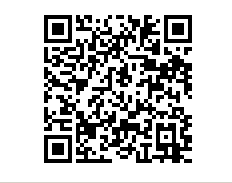 до 1 ноября 2021 года – заявку на участие в конференции; – статью объемом до 10 страниц; – скан подписанного собственноручно заявления на обработку персональных данных (приложение №1) пройдя по ссылке. https://docs.google.com/forms/d/1rDDSVRDtFHaeitiMmxMTOW16O9K9WJV1qBJD1WuoFQA/edit В электронном варианте каждая статья должна быть в отдельном файле. В имени файла укажите фамилию первого автора и первые три слова названия статьи. Автор может участвовать не более чем в 3-х докладах, число авторов не должно превышать 3-х человек. Статьи печатаются в авторской редакции (требования к оформлению в приложении №2) .Всем участникам Конференции будет выслан электронный сборник материалов конференции и СЕРТИФИКАТ УЧАСТНИКА на электронную почту, указанную при регистрации.При возникновении трудностей с УДК оргкомитет берет на себя ответственность возможности заполнения данных.Участие в конференции бесплатное. За публикацию статей плата не взимается.ПРИЛОЖЕНИЕ №1ЗАЯВЛЕНИЕ 
о согласии на обработку персональных данныхЯ, __________________________________________________________________,(ФИО)даю свое согласие ФГБОУ ВО «Чувашский государственный педагогический университет им. И.Я. Яковлева» на обработку моих персональных данных, относящихся исключительно к перечисленным категориям: фамилия, имя, отчество; место учебы / работы, электронный адрес на использование в целях формирования электронного сборника статей.Настоящее согласие предоставляется мной на осуществление действий в отношении моих персональных данных, которые необходимы для достижения указанных выше целей, в соответствии с действующим законодательством Российской Федерации.Подпись  ___________ / _____________________Дата ____________ПРИЛОЖЕНИЕ №2Требования к оформлению статьи1.  Авторские оригиналы подготавливаются с помощью компьютера в среде MS Word (файлы типа doc и docx). Формат страницы А4. Поля:  со всех сторон. Ориентация: книжная, выравнивание по ширине. Шрифт: размер (кегль) – 14, тип – Times New Roman. Интервал текста: одинарный. Абзацный отступ: 1,25. Страницы не нумеруются. Рисунки, графики и таблицы должны не выходить за параметры страницы и могут быть выполнены как MS Word, MS Exsel, так и в специализированных программах. Название и номера рисунков указываются под рисунками, названия и номера таблиц – над таблицами. Формулы выполняются в MS Equation. Латинские буквы набираются курсивом, буквы греческого алфавита и кириллицы – прямым шрифтом, обозначения матриц, векторов, операторов – прямым полужирным шрифтом.Перед названием статьи (обязательно) должен быть прописан в левом верхнем углу библиографический код УДК.Фамилия Имя Отчество автора печатается по центру, без переносов. Ниже название статьи строчными буквами Если авторов статьи несколько, то информация предоставляется о каждом авторе.4.	Далее через пробел – аннотация.5.	Ниже через пробел – ключевые слова отделяются друг от друга запятой.6.	Далее через пробел – текст статьи. Ссылки на литературу в квадратных скобках. Статья обязательно должна содержать список литературы.7. Статья автором самостоятельно проверяется на антиплагиат (допустимая оригинальность текста – 65%, справка прилагается).В случае высокого уровня заимствования материал будет отклонен. Библиографический список оформляется по ГОСТ-2008. Внимание!!! Тексты статей, оформление которых не соответствует перечисленным требованиям, к изданию не принимаются. Присланные материалы не рецензируются и не возвращаются.ПРИЛОЖЕНИЕ №3Образец оформления материалов по конференцииУДК 372.851Д. А. АБРУКОВ, М. Е. ДАНИЛОВА ИЗУЧЕНИЕ ДРОБНО-ЛИНЕЙНОЙ ФУНКЦИИ С ИСПОЛЬЗОВАНИЕМ ПРОГРАММЫ GEOGEBRA В ОСНОВНОЙ ШКОЛЕ Чувашский государственный педагогический университет им. И. Я. Яковлева, г. ЧебоксарыСредняя общеобразовательная школа №50, г. ЧебоксарыАннотация. Программы GeoGebra позволяет повысить наглядность построения изображений при изучении дробно-линейной функции, что может положительно сказаться на усвоении учебного материала. Ключевые слова: функция, GeoGebra.D. A. ABRUKOV, M. E. DANILOVA STUDY OF FRACTIONAL-LINEAR FUNCTION WITH USE OF GEOGEBRA PROGRAM IN MAIN SCHOOLI. Yakovlev Chuvash State Pedagogical University, CheboksarySecondary school №50, CheboksaryAnnotation. GeoGebra Programs allows you to increase the visibility of image creation in the study of fractional-linear function, which can have a positive impact on learning material. Key words: function, GeoGebra.Текст Текст Текст Текст Текст Текст Текст Текст Текст Текст Текст Текст Текст Текст Текст Текст Текст Текст Текст Текст Текст [1, с.12].ЛИТЕРАТУРААбруков Д. А. К использованию интерактивных геометрических систем в преподавании геометрии / Д. А. Абруков // Вестник Чувашского государственного педагогического университета им. И. Я. Яковлева. – 2008. – № 3 (59). – С. 3–9.Алгебра. 8 класс : учеб. для общеобразоват. организаций / Ю. Н. Макарычев, Н. Г. Миндюк, К. И. Нешков, С. Б. Суворова. – М. : Просвещение, 2013. – 287 с.Рудин В. Н. Текстовые задачи : пособие для учителей и школьников / В. Н. Рудин, Е. И. Рудина. – Томск : Изд-во ТГУ, 1994. – 74 с.